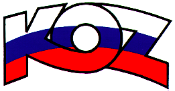 KONFEDERÁCIA ODBOROVÝCH ZVÄZOV SLOVENSKEJ REPUBLIKY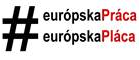 Materiál na rokovanie HSR SR 20.8.2018               bod 6 S T A N O V I S K Ok materiálu „Správa o poľnohospodárstve a potravinárstve v Slovenskej republike za rok 2017“Popis materiáluPredložená správa informuje o vývoji a postavení poľnohospodárstva a potravinárstva v hospodárstve SR – o výrobe v poľnohospodárstve, potravinárstve, agropotravinárskom trhu, potravinovej bezpečnosti, ekonomicko-finančnej situácii podnikateľských subjektov a technickej úrovni agropotravinárskeho komplexu v SR. V závere správa hodnotí uplatňovanie poľnohospodárskej politiky a definuje odporúčania na ďalšie obdobie. Materiál má informatívny, analytický a hodnotiaci charakter.Stanovisko KOZ SRKOZ SR považuje dlhodobú nerovnosť medzi priemernou mzdou v SR a mzdami v agrosektore za jednu z hlavých príčin úpadku nášho agropotravinárstva (čo dokazuje sústavne klesajúci podiel pôdohospodárstva a potravinárstva na základných ukazovateľoch hospodárstva SR). Priemerná mzda v poľnohospodárstve bola 2017 v porovnaní s priemerom SR nižšia o 23%. Zároveň bol 2017 mzdový rast v poľnohospodárstve len +2,6% oproti celkovému priemernému rastu miezd v národnom hospodárstve SR  o +4,6% .KOZ SR aj z týchto dôvodov a disparít za zásadné považuje zvyšovanie minimálnej mzdy a jej zákonnú fixáciu na úrovni 60% priemernej mzdy v národnom hospodárstve.Závery a odporúčaniaKOZ SR odporúča predloženú správu zobrať na vedomie so zásadnou pripomienkou: „Zvýšenie minimálnej mzdy pre rok 2019 na 635€ s tým, že vzorec výpočtu minimálnej mzdy na ďalšie roky bude následne stanovený ako 60% priemernej mzdy v národnom hospodárstve za predošlý kalendárny rok“. 